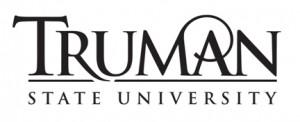 Transfer Program Guide Metropolitan Community College (MCCKC)Associate of Arts (AA) to Bachelor of Arts (BS) in EconomicsCompletion of the AA degree or the Missouri Core 42 transfer curriculum at MCCKC fulfills the Essential Skills, Modes of Inquiry, and Intercultural Perspective requirements in Truman State University’s Liberal Studies Program (LSP). Students transferring with an AA are required to complete INDV 310 Transfer Student Seminar, two Writing-Enhanced (WE) courses, a 3-credit JINS course, and to demonstrate elementary proficiency in one foreign language, in addition to the remaining major requirements, required support, and the Bachelor of Arts or Bachelor of Science requirement. A detailed explanation of Truman’s LSP can be found at http://catalog.truman.edu/preview_program.php?catoid=12&poid=1571. In addition to completing the required courses for the AA degree at MCCKC, students intending to transfer to Truman State University are advised to take the courses below as part of their degree program at MCCKC.  Note on Foreign Language:All students at Truman State University are required to demonstrate elementary proficiency in one foreign language, which requires up to two semesters to complete. Students pursuing a BA degree are required to demonstrate intermediate proficiency in one foreign language, which requires up to four semesters to complete. All transfer students are recommended to begin their language study as early as possible, to ensure a smooth path to graduation.NotesThe above document is an example plan and is not a substitute for academic advising. Writing and Math placement may impact a student’s degree plan. All prospective transfer students are encouraged to both seek advising at their home institution and to contact the Truman State University Transfer Programs Coordinator when questions arise.Completion of the above plan will put a transfer student on pace to complete the B.A. in Economics at Truman State University in two years, assuming satisfactory academic progress. A student transferring without all of the above courses may require more time to complete the degree. Other Program Requirements:An overall cumulative GPA of 2.25, a 2.25 GPA in major requirements, and a “C” or better in each major requirement is required to graduate with a degree in Economics.In order to graduate with a Bachelor’s degree, all students at Truman State University are required to satisfy the following:A 2.0 minimum cumulative GPA (unless a higher requirement is specified), a 2.0 minimum GPA in all coursework completed at Truman, and a 2.0 major GPA120 total credits 40 credits of upper-level courses (courses numbered 300+)45 credits must be completed in residence, 28 of which must immediately precede completion of requirements for the degree, 15 of which must be major requirementsThe Truman Week requirement is waived for all transfer students.Completion of The Dialogues, Truman’s undergraduate general education curriculum. Dialogues requirements can be found in the Truman State University catalog.	A detailed explanation of the above graduation requirements for a Bachelor’s degree 	can be found in the Truman State University catalog.Recommended Courses for TransferMAT 115 Statistics3MAT 130 OR Math 150 (prerequisite for MATH 180)3MAT 180 Analytic Geometry and Calculus I5ECON 210 Macroeconomics3ECON 211 Microeconomics3Sample Degree PlanSample Degree PlanSample Degree PlanSample Degree PlanFirst Semester at MCCKCSecond Semester at MCCKCCOLL 100 First-Year Seminar*1Natural Science w/Lab4ENG 101 Composition and Reading I*3ENG 102 Composition and Reading II*3MAT 115 Statistics$3MATH 120 College Algebra3Civics/American Institutions Course3Western Civilization Course3CCIS 115 Computer Concepts*3Oral Communications Course3Total13Total16Third Semester at MCCKCFourth Semester at MCCKCElementary Foreign Language$5Elementary Foreign Language$5ECON 210 Macroeconomics$3ECON 211 Microeconomics$3MAT 180 Analytic Geometry and Calculus I$5Global Diversity Course3Humanities Course3Natural Science Course3Total16Total14Total Credits for A.A. DegreeTotal Credits for A.A. DegreeTotal Credits for A.A. Degree60* Course is required for A.A. * Course is required for A.A. * Course is required for A.A. * Course is required for A.A. $ Course fulfills a requirement for B.S. in Economics$ Course fulfills a requirement for B.S. in Economics$ Course fulfills a requirement for B.S. in Economics$ Course fulfills a requirement for B.S. in EconomicsSample Degree PlanSample Degree PlanSample Degree PlanSample Degree PlanFirst Semester at TrumanSecond Semester at TrumanINDV 3xx Transfer Experience2Elective Course3B.S. Requirement Course3B.S. Requirement Course3ECON 210 New Majors Seminar3JINS 3xx Junior Interdisciplinary Seminar3ECON 300 Intermediate Microeconomics3ECON 303 Intermediate Macroeconomics 3ECON 373 Econometrics3Total15Total15Third Semester at TrumanFourth Semester at TrumanECON 304 Mathematical Economics3ECON 479 Senior Seminar4ECON Elective (300+)3ECON Elective (300+)3ECON Elective (300+)3ECON Elective (300+)3Upper-Level Elective (300+)3Upper-Level Elective (300+)3Elective Course3Elective Course1Total15Total15Total Credits for B.S. in Economics Degree CompletionTotal Credits for B.S. in Economics Degree CompletionTotal Credits for B.S. in Economics Degree Completion120